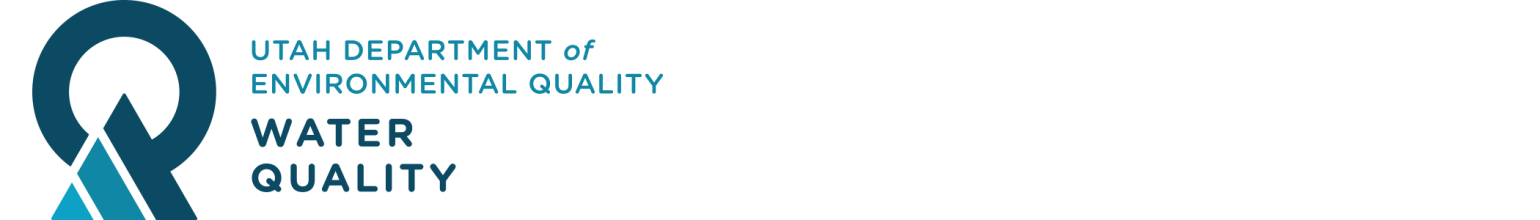 Storm Water Permit Cancellation FormStorm Water Permit Cancellation FormStorm Water Permit Cancellation FormStorm Water Permit Cancellation FormStorm Water Permit Cancellation FormStorm Water Permit Cancellation FormStorm Water Permit Cancellation FormPlease complete this form to request a cancellation of a UPDES Storm Water Permit.  We can only reimburse the party who remitted payment for the permit.  Please complete this form to request a cancellation of a UPDES Storm Water Permit.  We can only reimburse the party who remitted payment for the permit.  Please complete this form to request a cancellation of a UPDES Storm Water Permit.  We can only reimburse the party who remitted payment for the permit.  Please complete this form to request a cancellation of a UPDES Storm Water Permit.  We can only reimburse the party who remitted payment for the permit.  Please complete this form to request a cancellation of a UPDES Storm Water Permit.  We can only reimburse the party who remitted payment for the permit.  Please complete this form to request a cancellation of a UPDES Storm Water Permit.  We can only reimburse the party who remitted payment for the permit.  Please complete this form to request a cancellation of a UPDES Storm Water Permit.  We can only reimburse the party who remitted payment for the permit.  Permit InformationPermit InformationPermit InformationPermit InformationPermit InformationPermit InformationPermit InformationDate RequestedPermit No.Contact NameContact PhoneFacility LocationIssue DateExpiration DateREASON for cancellation (Must be less than 30 days from the permit issue date to authorize a cancellation)REASON for cancellation (Must be less than 30 days from the permit issue date to authorize a cancellation)REASON for cancellation (Must be less than 30 days from the permit issue date to authorize a cancellation)REASON for cancellation (Must be less than 30 days from the permit issue date to authorize a cancellation)REASON for cancellation (Must be less than 30 days from the permit issue date to authorize a cancellation)REASON for cancellation (Must be less than 30 days from the permit issue date to authorize a cancellation)REASON for cancellation (Must be less than 30 days from the permit issue date to authorize a cancellation)☐ Project has been cancelled and this permit is no longer required. ☐ This permit is a duplicate of another permit at the same facility location, Permit No. __________________☐ This permit has expired and is past the 60 day grace period.  New Permit No.  ________________________☐ This permit was issued as a Common Plan of Development but should have been a Construction General Permit.  Another NOI was filed for the Construction General Permit, Permit No. _________________________☐ This permit was issued as a Construction General permit but should have been a Common Plan of Development.  Another NOI was filed for the Common Plan of Development, Permit No. __________________☐ Other _________________________________________________________________________________________☐ Project has been cancelled and this permit is no longer required. ☐ This permit is a duplicate of another permit at the same facility location, Permit No. __________________☐ This permit has expired and is past the 60 day grace period.  New Permit No.  ________________________☐ This permit was issued as a Common Plan of Development but should have been a Construction General Permit.  Another NOI was filed for the Construction General Permit, Permit No. _________________________☐ This permit was issued as a Construction General permit but should have been a Common Plan of Development.  Another NOI was filed for the Common Plan of Development, Permit No. __________________☐ Other _________________________________________________________________________________________☐ Project has been cancelled and this permit is no longer required. ☐ This permit is a duplicate of another permit at the same facility location, Permit No. __________________☐ This permit has expired and is past the 60 day grace period.  New Permit No.  ________________________☐ This permit was issued as a Common Plan of Development but should have been a Construction General Permit.  Another NOI was filed for the Construction General Permit, Permit No. _________________________☐ This permit was issued as a Construction General permit but should have been a Common Plan of Development.  Another NOI was filed for the Common Plan of Development, Permit No. __________________☐ Other _________________________________________________________________________________________☐ Project has been cancelled and this permit is no longer required. ☐ This permit is a duplicate of another permit at the same facility location, Permit No. __________________☐ This permit has expired and is past the 60 day grace period.  New Permit No.  ________________________☐ This permit was issued as a Common Plan of Development but should have been a Construction General Permit.  Another NOI was filed for the Construction General Permit, Permit No. _________________________☐ This permit was issued as a Construction General permit but should have been a Common Plan of Development.  Another NOI was filed for the Common Plan of Development, Permit No. __________________☐ Other _________________________________________________________________________________________☐ Project has been cancelled and this permit is no longer required. ☐ This permit is a duplicate of another permit at the same facility location, Permit No. __________________☐ This permit has expired and is past the 60 day grace period.  New Permit No.  ________________________☐ This permit was issued as a Common Plan of Development but should have been a Construction General Permit.  Another NOI was filed for the Construction General Permit, Permit No. _________________________☐ This permit was issued as a Construction General permit but should have been a Common Plan of Development.  Another NOI was filed for the Common Plan of Development, Permit No. __________________☐ Other _________________________________________________________________________________________☐ Project has been cancelled and this permit is no longer required. ☐ This permit is a duplicate of another permit at the same facility location, Permit No. __________________☐ This permit has expired and is past the 60 day grace period.  New Permit No.  ________________________☐ This permit was issued as a Common Plan of Development but should have been a Construction General Permit.  Another NOI was filed for the Construction General Permit, Permit No. _________________________☐ This permit was issued as a Construction General permit but should have been a Common Plan of Development.  Another NOI was filed for the Common Plan of Development, Permit No. __________________☐ Other _________________________________________________________________________________________☐ Project has been cancelled and this permit is no longer required. ☐ This permit is a duplicate of another permit at the same facility location, Permit No. __________________☐ This permit has expired and is past the 60 day grace period.  New Permit No.  ________________________☐ This permit was issued as a Common Plan of Development but should have been a Construction General Permit.  Another NOI was filed for the Construction General Permit, Permit No. _________________________☐ This permit was issued as a Construction General permit but should have been a Common Plan of Development.  Another NOI was filed for the Common Plan of Development, Permit No. __________________☐ Other _________________________________________________________________________________________Payment informationPayment informationPayment informationPayment informationPayment informationPayment informationPayment informationPlease indicate permit payment type:☐ Online, include order# ___________	☐  Credit Card	☐  Check, include check #:____________ 	Payee Name: ___________________________________Date Paid (if known):  _____________________Mailing address for refund: ___________________________________Please attach receipt or proof of payment, if possible.Please indicate permit payment type:☐ Online, include order# ___________	☐  Credit Card	☐  Check, include check #:____________ 	Payee Name: ___________________________________Date Paid (if known):  _____________________Mailing address for refund: ___________________________________Please attach receipt or proof of payment, if possible.Please indicate permit payment type:☐ Online, include order# ___________	☐  Credit Card	☐  Check, include check #:____________ 	Payee Name: ___________________________________Date Paid (if known):  _____________________Mailing address for refund: ___________________________________Please attach receipt or proof of payment, if possible.Please indicate permit payment type:☐ Online, include order# ___________	☐  Credit Card	☐  Check, include check #:____________ 	Payee Name: ___________________________________Date Paid (if known):  _____________________Mailing address for refund: ___________________________________Please attach receipt or proof of payment, if possible.Please indicate permit payment type:☐ Online, include order# ___________	☐  Credit Card	☐  Check, include check #:____________ 	Payee Name: ___________________________________Date Paid (if known):  _____________________Mailing address for refund: ___________________________________Please attach receipt or proof of payment, if possible.Please indicate permit payment type:☐ Online, include order# ___________	☐  Credit Card	☐  Check, include check #:____________ 	Payee Name: ___________________________________Date Paid (if known):  _____________________Mailing address for refund: ___________________________________Please attach receipt or proof of payment, if possible.Please indicate permit payment type:☐ Online, include order# ___________	☐  Credit Card	☐  Check, include check #:____________ 	Payee Name: ___________________________________Date Paid (if known):  _____________________Mailing address for refund: ___________________________________Please attach receipt or proof of payment, if possible.Please upload your completed form through our Water Quality Electronic Submissions Portal: https://deq.utah.gov/water-quality/water-quality-electronic-submissionsPlease upload your completed form through our Water Quality Electronic Submissions Portal: https://deq.utah.gov/water-quality/water-quality-electronic-submissionsPlease upload your completed form through our Water Quality Electronic Submissions Portal: https://deq.utah.gov/water-quality/water-quality-electronic-submissionsPlease upload your completed form through our Water Quality Electronic Submissions Portal: https://deq.utah.gov/water-quality/water-quality-electronic-submissionsPlease upload your completed form through our Water Quality Electronic Submissions Portal: https://deq.utah.gov/water-quality/water-quality-electronic-submissionsPlease upload your completed form through our Water Quality Electronic Submissions Portal: https://deq.utah.gov/water-quality/water-quality-electronic-submissionsPlease upload your completed form through our Water Quality Electronic Submissions Portal: https://deq.utah.gov/water-quality/water-quality-electronic-submissionsCertified SignatoryCertified SignatoryDateor Owneror OwnerDate